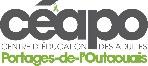 INF-5070-1: Tableur électronique, analyse de donnéesItinéraire de l’élèveLes compétences à développer pour ce cours sont les suivantes:C1 Interagir dans un environnement informatique (15 %)Développer sa capacité à utiliser les sources d’aides informatiques (fonction aide de l’application, guide, Internet, etc.).C2 Produire des documents informatisés (85 %)Développer sa capacité à déterminer au préalable les éléments nécessaires à la réalisation du document;Développer sa capacité à appliquer le format approprié aux graphiques et aux tableaux croisés dynamiques;  Développer sa capacité à utiliser les commandes et les fonctions relatives graphiques et aux tableaux croisés dynamiques; Développer sa capacité à présenter un document qui tient compte des exigences propres à la tâche et des normes de qualité qui s’y rapportent. Cet itinéraire représente une marche à suivre avec l’utilisation du guide Logitell. Pour chacun des chapitres du guide, cette marche à suivre comporte les éléments suivants:Situation initiale : explorationUne situation vous sera présentée au début d’un chapitre;  Vous pouvez tenter de la résoudre;Il est possible que vous ne soyez pas en mesure de la faire au complet; les apprentissages faits dans la partie « Accompagnement en apprentissage » devraient vous permettre d’y arriver;Accompagnement en apprentissageRéférence aux sections du guide Logitell permettant l’apprentissage des savoirs nécessaires pour résoudre la situation initiale;Utilisation de l’aide dans Excel : « Dites-moi ce que vous voulez faire »;Recherche InternetRetour sur la situation initiale : résolutionRésoudre la situation initiale si ce n’est déjà fait.Synthèses de fin de cours ou activités de consolidation Situations qui serviront de consolidation des apprentissages.Critères d’évaluation et pondération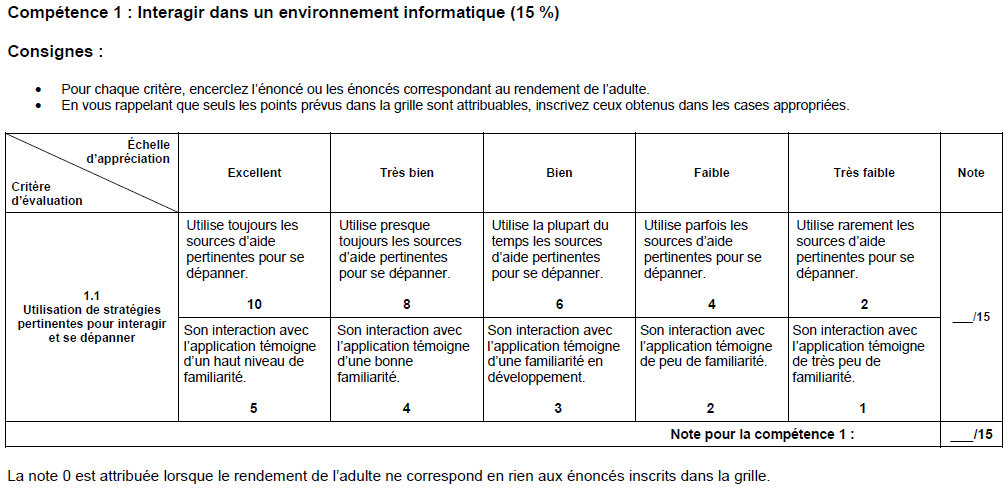 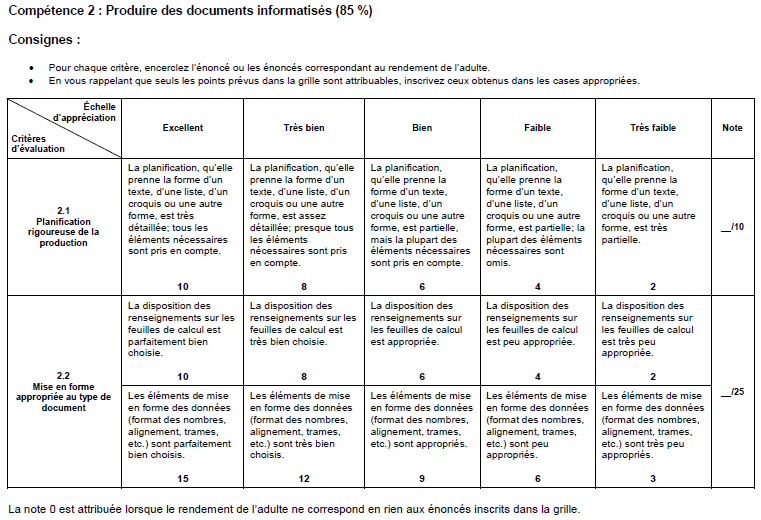 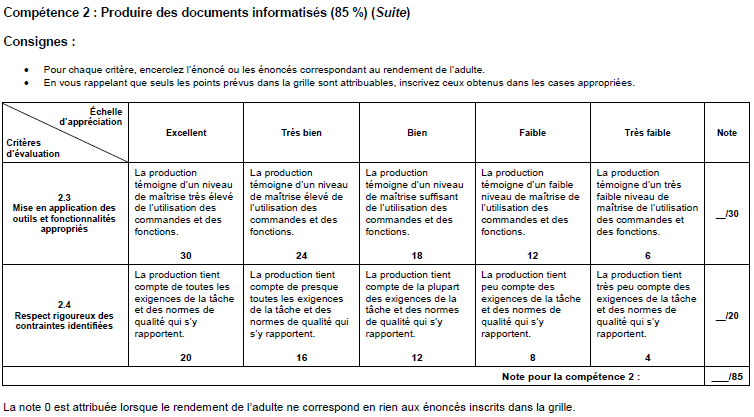 Itinéraire de l’élève 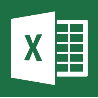 INF-5070-1Nom : ___________________________________________Itinéraire de l’élève INF-5070-1Nom : ___________________________________________Itinéraire de l’élève INF-5070-1Nom : ___________________________________________Pages du cahier et supplémentsSuivi de l’enseignantApprentissagesApprentissagesApprentissagesPages du cahier et supplémentsSuivi de l’enseignantCHAPITRE 1 – FONCTIONS LOGIQUES Savoirs du chapitre : CHAPITRE 1 – FONCTIONS LOGIQUES Savoirs du chapitre : CHAPITRE 1 – FONCTIONS LOGIQUES Savoirs du chapitre : CHAPITRE 1 – FONCTIONS LOGIQUES Savoirs du chapitre : Utiliser les fonctions logiques : utiliser la fonction SI; utiliser une constante texte dans une fonction logiqueVérifier des conditions multiples : utiliser la fonction OU; utiliser la fonction ETUtiliser les fonctions logiques : utiliser la fonction SI; utiliser une constante texte dans une fonction logiqueVérifier des conditions multiples : utiliser la fonction OU; utiliser la fonction ETUtiliser les fonctions logiques : utiliser la fonction SI; utiliser une constante texte dans une fonction logiqueVérifier des conditions multiples : utiliser la fonction OU; utiliser la fonction ETUtiliser les fonctions logiques : utiliser la fonction SI; utiliser une constante texte dans une fonction logiqueVérifier des conditions multiples : utiliser la fonction OU; utiliser la fonction ETSituation initiale (exploration):  Analyse des produitsSituation initiale (exploration):  Analyse des produitsLogitell page 12Accompagnement en apprentissage : guide d’apprentissage LogitellAccompagnement en apprentissage : guide d’apprentissage LogitellPages 1 à 11Accompagnement en apprentissage : autres ressourcesFonction d’aide du logiciel  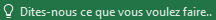 Recherche Internet 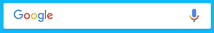 Accompagnement en apprentissage : autres ressourcesFonction d’aide du logiciel  Recherche Internet Retour sur la situation initiale (résolution):  Analyse des produitsRetour sur la situation initiale (résolution):  Analyse des produitsLogitell page 12CHAPITRE 2 – GRAPHIQUESSavoirs du chapitre : CHAPITRE 2 – GRAPHIQUESSavoirs du chapitre : CHAPITRE 2 – GRAPHIQUESSavoirs du chapitre : CHAPITRE 2 – GRAPHIQUESSavoirs du chapitre : Graphiques : types; sous-types; principaux élémentsCréer un graphique : insérer le graphique recommandé par Excel; insérer un graphique d’un type particulier; créer un graphique à l’aide de l’outil Analyse rapideManipuler un graphique : déplacer un graphique incorporé vers une feuille graphiqueExplorer les éléments d’un graphique : sélectionner les différents éléments d’un graphiqueModifier le type d’un graphiqueModifier le type de graphique d’une série de donnéesModifier la disposition et le style d’un graphique : modifier la disposition; modifier le style et la couleurIntervertir les lignes et les colonnesModifier la source de données : utiliser la souris pour modifier une source de données; utiliser la boite de dialogue Sélectionner la source de données; utiliser le bouton Filtres du graphique pour exclure des donnéesAjouter ou supprimer un élément de graphique : ajouter un titre de graphique; ajouter des titres aux axes;  ajouter des étiquettes; modifier la légende; ajouter un quadrillageExplorer les nouveaux types de graphiquesCréer un graphique de type CompartimentageIntervertir les lignes et les colonnesModifier la source de données : utiliser la souris pour modifier une source de données; utiliser la boite de dialogue Sélectionner la source de données; utiliser le bouton Filtres du graphique pour exclure des donnéesAjouter ou supprimer un élément de graphique : ajouter un titre de graphique; ajouter des titres aux axes;  ajouter des étiquettes; modifier la légende; ajouter un quadrillageExplorer les nouveaux types de graphiquesCréer un graphique de type CompartimentageIntervertir les lignes et les colonnesModifier la source de données : utiliser la souris pour modifier une source de données; utiliser la boite de dialogue Sélectionner la source de données; utiliser le bouton Filtres du graphique pour exclure des donnéesAjouter ou supprimer un élément de graphique : ajouter un titre de graphique; ajouter des titres aux axes;  ajouter des étiquettes; modifier la légende; ajouter un quadrillageExplorer les nouveaux types de graphiquesCréer un graphique de type CompartimentageSituation initiale (exploration):  Profit netSituation initiale (exploration):  Profit netLogitell pages 54-55Accompagnement en apprentissage : guide d’apprentissage LogitellAccompagnement en apprentissage : guide d’apprentissage LogitellPages 15 à 53Accompagnement en apprentissage : autres ressourcesFonction d’aide du logiciel  Recherche Internet Accompagnement en apprentissage : autres ressourcesFonction d’aide du logiciel  Recherche Internet Retour sur la situation initiale (résolution):  Profit netRetour sur la situation initiale (résolution):  Profit netLogitell pages 54-55CHAPITRE 3 – TABLEAUX EXCELSavoirs du chapitre : CHAPITRE 3 – TABLEAUX EXCELSavoirs du chapitre : CHAPITRE 3 – TABLEAUX EXCELSavoirs du chapitre : CHAPITRE 3 – TABLEAUX EXCELSavoirs du chapitre : Créer un tableau ExcelIdentifier une plage de cellules existante en tant que tableau ExcelModifier un tableau Excel : ajouter des données dans un tableau Excel;  modifier des données; supprimer des lignes et/ou des colonnes dans un tableau Excel ; supprimer les doublonsTrier les données d’un tableau Excel : trier sur une seule clé; trier sur plusieurs clésUtiliser des calculs dans un tableau Excel : ajouter la colonne calculée; afficher la ligne des totauxModifier le style de tableauConvertir un tableau en plage de cellulesTrier les données d’un tableau Excel : trier sur une seule clé; trier sur plusieurs clésUtiliser des calculs dans un tableau Excel : ajouter la colonne calculée; afficher la ligne des totauxModifier le style de tableauConvertir un tableau en plage de cellulesTrier les données d’un tableau Excel : trier sur une seule clé; trier sur plusieurs clésUtiliser des calculs dans un tableau Excel : ajouter la colonne calculée; afficher la ligne des totauxModifier le style de tableauConvertir un tableau en plage de cellulesSituation initiale (exploration):  Liste étudiantsSituation initiale (exploration):  Liste étudiantsLogitell pages 79-80Accompagnement en apprentissage : guide d’apprentissage LogitellAccompagnement en apprentissage : guide d’apprentissage LogitellPages 57 à 78Accompagnement en apprentissage : autres ressourcesFonction d’aide du logiciel  Recherche InternetAccompagnement en apprentissage : autres ressourcesFonction d’aide du logiciel  Recherche InternetRetour sur la situation initiale (résolution):  Liste étudiantsRetour sur la situation initiale (résolution):  Liste étudiantsLogitell pages 79-80CHAPITRE 4 – FILTRESSavoirs du chapitre : CHAPITRE 4 – FILTRESSavoirs du chapitre : CHAPITRE 4 – FILTRESSavoirs du chapitre : CHAPITRE 4 – FILTRESSavoirs du chapitre : Filtrer des donnéesUtiliser le filtre automatique : filtrer un tableau selon certaines valeurs d’une colonne; filtrer un tableau par dates; filtrer un tableau sur plusieurs colonnes; utiliser les filtres personnalisés; filtrer un tableau par couleurUtiliser le filtre avancé : préparer une zone de critères; appliquer le filtre avancé.Utiliser le filtre avancé : préparer une zone de critères; appliquer le filtre avancé.Utiliser le filtre avancé : préparer une zone de critères; appliquer le filtre avancé.Situation initiale (exploration):  Tester ses connaissancesSituation initiale (exploration):  Tester ses connaissancesLogitell page 102Accompagnement en apprentissage : guide d’apprentissage LogitellAccompagnement en apprentissage : guide d’apprentissage LogitellPages 81 à 101Accompagnement en apprentissage : autres ressourcesFonction d’aide du logiciel  Recherche InternetAccompagnement en apprentissage : autres ressourcesFonction d’aide du logiciel  Recherche InternetRetour sur la situation initiale (résolution):  Tester ses connaissancesRetour sur la situation initiale (résolution):  Tester ses connaissancesLogitell page 102CHAPITRE 5 – TABLEAUX CROISÉS DYNAMIQUESSavoirs du chapitre :CHAPITRE 5 – TABLEAUX CROISÉS DYNAMIQUESSavoirs du chapitre :CHAPITRE 5 – TABLEAUX CROISÉS DYNAMIQUESSavoirs du chapitre :CHAPITRE 5 – TABLEAUX CROISÉS DYNAMIQUESSavoirs du chapitre :Identifier les éléments d’un tableau croisé dynamiqueCréer un tableau croisé dynamique : insérer un tableau croisé dynamique recommandé; créer un tableau croisé dynamique à l’aide de l’outil Analyse rapide; créer un tableau croisé dynamique videModifier la source de données : actualiser le résultat d’un tableau croisé dynamique; redéfinir une source de données Modifier un tableau croisé dynamique : supprimer et/ou ajouter un champ; déplacer des champs dans un tableau croisé dynamique; modifier la fonction de synthèse; modifier le format des nombres; ajouter un niveau de groupeFiltrer les données d’un tableau croisé dynamique : filtrer des données à l’aide des cases à cocher; filtrer des données en utilisant les filtres s’appliquant aux étiquettes; filtrer des données en utilisant les filtres s’appliquant aux valeurs; utiliser des segments (slicers) pour filtrer des données; utiliser des filtres chronologiquesMettre en forme un tableau croisé dynamiqueFiltrer les données d’un tableau croisé dynamique : filtrer des données à l’aide des cases à cocher; filtrer des données en utilisant les filtres s’appliquant aux étiquettes; filtrer des données en utilisant les filtres s’appliquant aux valeurs; utiliser des segments (slicers) pour filtrer des données; utiliser des filtres chronologiquesMettre en forme un tableau croisé dynamiqueFiltrer les données d’un tableau croisé dynamique : filtrer des données à l’aide des cases à cocher; filtrer des données en utilisant les filtres s’appliquant aux étiquettes; filtrer des données en utilisant les filtres s’appliquant aux valeurs; utiliser des segments (slicers) pour filtrer des données; utiliser des filtres chronologiquesMettre en forme un tableau croisé dynamiqueSituation initiale (exploration):  RegistreSituation initiale (exploration):  RegistreLogitell page 130Accompagnement en apprentissage : guide d’apprentissage LogitellAccompagnement en apprentissage : guide d’apprentissage LogitellPages 103 à 129Accompagnement en apprentissage : autres ressourcesFonction d’aide du logiciel  Recherche InternetAccompagnement en apprentissage : autres ressourcesFonction d’aide du logiciel  Recherche InternetRetour sur la situation initiale (résolution):  RegistreRetour sur la situation initiale (résolution):  RegistreLogitell page 130SYNTHÈSES DE FIN DE COURS (voir l’enseignant)SYNTHÈSES DE FIN DE COURS (voir l’enseignant)SYNTHÈSES DE FIN DE COURS (voir l’enseignant)SYNTHÈSES DE FIN DE COURS (voir l’enseignant)